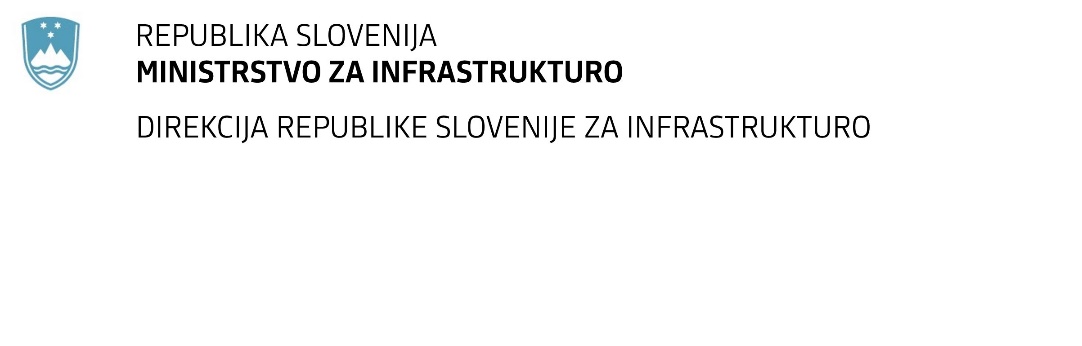 SPREMEMBA ROKA ZA ODDAJO IN ODPIRANJE PONUDB za javno naročilo Obvestilo o spremembi razpisne dokumentacije je objavljeno na "Portalu javnih naročil" in na naročnikovi spletni strani. Obrazložitev sprememb:Spremembe so sestavni del razpisne dokumentacije in jih je potrebno upoštevati pri pripravi ponudbe.Številka:43001-297/2021-01oznaka naročila:A-138/21 S   Datum:11.08.2021MFERAC:2431-21-001073/0Digitalizacija investicijsko-tehnične dokumentacije cestne in železniške infrastrukture ter dokumentarnega gradiva stalne zbirkeRok za oddajo ponudb: 1.9.2021 ob 10:00Odpiranje ponudb: 1.9.2021 ob 10:01Garancija za resnost ponudbe velja na prvotno predviden rok za odpiranje ponudb.